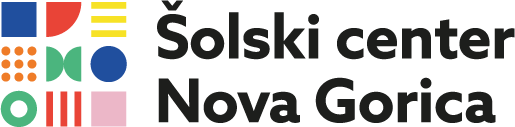 ŠC BERe  2021/22Ime in priimek: _________________________________________________Razred: _______________________________________________________Šola: _________________________________________________________Naslov knjige, ki si jo prebral: _____________________________________Avtor : _______________________________________________________Moje misli o prebranem. Katera oseba ti je bila najbolj všeč? Kakšno je sporočilo zgodbe?_____________________________________________________________________________________________________________________________________________________________________________________________________________________________________________________________________________________________________________________________________________________________________________________________________________________________________________________________________________________________________________________________________________________________________________________________________________________________________________________________________________________________________________________________________________________________________________________________________________________________________________________________________________________________________________________________________________________________________________________________________________________________________________________________________________________________________________________________________________________________________Moja ocena knjige (obkroži) Katero knjigo, ki je ni na seznamu, priporočaš v branje?_________________________________________________________________________________